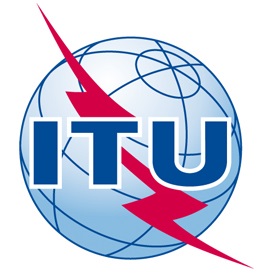 Обзор корейского рынка ИКТ•	Выпущенный в 2013 году флагманский статистический отчет МСЭ "Измерение информационного общества", подтвердил, что у Республики Корея самое высокое в мире значение Индекса развития ИКТ (IDI)*. Страна третий год подряд занимает первое место в мире и лидирует по общему развитию ИКТ.•	В конце 2013 года в Республике Корея число контрактов на фиксированную телефонную связь достигло 30,3 млн., или 61,6 контракта на 100 жителей страны – второй самый высокий коэффициент проникновения в мире – намного выше среднемирового значения, составляющего 16,2%, среднего значения для АТР − 12,9%, и среднего значения для региона Восточной Азии − 23,7%.•	Количество контрактов на подвижную сотовую связь в конце 2013 года достигло почти 54,7 млн., что соответствует проникновению в 111 контрактов на 100 жителей страны – намного выше среднемирового значения (93,1%), среднего значения для АТР – 86,4%, и среднего значения для региона Восточной Азии − 91,6%.•	В конце 2013 года Корея добилась самого высокого в мире уровня проникновения интернета в домашние хозяйства, который превышает 98%, а компьютеры имеются в 80,6% домашних хозяйств в Корее.•	В конце 2013 года количество контрактов на фиксированную (проводную) широкополосную связь в Корее достигло 18,7 млн., что соответствует проникновению в 38 контрактов на 100 жителей страны – намного выше среднемирового значения − 9,4%, среднего значения для АТР − 7,4%, и среднего значения для региона Восточной Азии − 15,6%. Все эти контракты предусматривают подключение с заявленной скоростью 10 мбит/с либо с большей скоростью.•	В конце 2013 года на рынке широкополосной связи Кореи насчитывалось 51,9 млн. действующих контрактов на подвижную широкополосную связь, при коэффициенте проникновения 105,3% – намного выше среднемирового значения (26,7%), среднего значения для АТР − 18,8%, и среднего значения для региона Восточной Азии − 32,8%.•	В конце 2013 года процентная доля лиц, пользующихся интернетом, в Корее достигла 84,8% от общего количества населения, что позволило Корее войти по уровню использования интернета в первую двадцатку стран – намного выше среднемирового значения − 37,9%, среднего значения для АТР − 30,1%, и среднего значения для региона Восточной Азии − 50%.•	Среди всех стран мира услуги ИКТ в Корее являются одними из самых приемлемых в ценовом отношении: в соответствии с индексом Корзины цен на услуги ИКТ (IPB) с коэффициентом 0,8 в 2012 году Корея занимает 16-е место в мире. В Корее цены на все три входящие в IPB услуги являются относительно приемлемыми в ценовом отношении, при том, что цены на услуги как фиксированной телефонной связи, так и подвижной сотовой связи составляют 0,4% от валового национального дохода (ВНД) на душу населения, а расценки на фиксированную широкополосную связь составляют 1,6% от ВНД на душу населения.•	Корея входит в пятерку стран мира по количеству "цифровых аборигенов", занимая третье место, с количеством "цифровых аборигенов", составляющим 13,5% от общего количества населения; в Корее также наибольшее процентное соотношение "цифровых аборигенов" к общему количеству молодого населения, составляющее 99,6%.	*	В индексе развития ИКТ (IDI) МСЭ 157 стран классифицируются по уровню доступа к ИКТ, их использованию и навыкам в области ИКТ, а также сравниваются их показатели за 2011 и 2012 годы. Этот индекс широко признается правительствами, учреждениями ООН и отраслевыми структурами как наиболее точный и объективный показатель развития ИКТ в стране в целом.	Приведенные выше данные индекса развития ИКТ (IDI) основаны на отчете "Измерение информационного общества". В соответствии с ежегодной классификацией, Корея занимает лидирующее положение на протяжении четырех лет подряд.	В соответствии с отчетом, опубликованном в 2010 году, Корея занимала третье место. Однако в связи с тем что статистические стандарты МСЭ для расчета индекса были изменены, когда был опубликован отчет за 2011 год, место Кореи по классификации за предыдущий год (2010 г.) было пересмотрено с третьего на первое.	Примечание: Все цифровые данные являются статистическими данными МСЭ за 2013 год, и используются для того, чтобы можно было производить значимые сопоставления на региональном и глобальном уровнях. Последние по времени показатели по Корее размещены на сайте: http://english.msip.go.kr/index.do.______________